Art Department News…Looking to share your Art ideas? Either work you have made, or suggestions for activities to share? There are now two exciting ways to do this:Google Classroom We have set up two new sharing spaces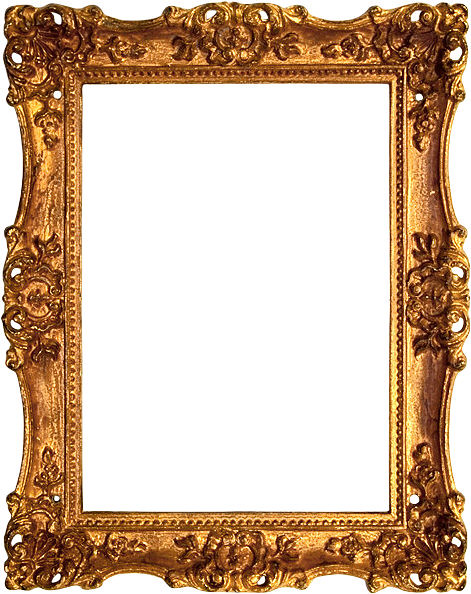 Instagram There is also now the exciting opportunity to share your work and ideas on Instagram!!